Бюджетное профессиональное образовательное учреждение Омской области «Седельниковский агропромышленный техникум»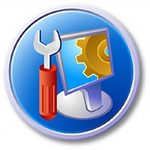 Кроссворд  на тему «Машины по уходу за посевами свеклы»Автор-составитель: Баранов Владимир Ильичмастер производственного обученияпервой квалификационной категорииСедельниково село Омская область  2021 - 2022 учебный годДля общего развития обучающихся, для проведения внеклассных мероприятий, викторин, выполнения внеаудиторной самостоятельной работы.Кроссворд  на тему «Машины по уходу за посевами свеклы»Вопросы:По горизонтали:1 –  деталь секции рабочих органов культиватора растениепитателя УСМК-5,4В.2 –  деталь секции рабочих органов культиватора растениепитателя УСМК-5,4В.3 –  деталь секции рабочих органов культиватора растениепитателя УСМК-5,4В.4 –  деталь свеклопогрузчика очистителя СПС-4,2А.5 –   род деревянистых растений семейства Рутовые (Rutaceae).6 –  японский физик, получивший в 2002 году Нобелевскую премию за создание нейтринной астрономии.7 –  деталь свеклопогрузчика очистителя СПС-4,2А.8 –  деталь туковысевающего аппарата АТП-2 свекловичной сеялки.9 –  каменная куропатка.10 –  деталь свеклопогрузчика очистителя СПС-4,2А.11 –  ион воздуха.12 –  деталь секции с туковым сошником  свекловичной сеялки.13 –  деталь автомата вождения по рядкам корнеуборочной самоходной машины РКМ-6.По вертикали:2 –  деталь секции рабочих органов культиватора растениепитателя УСМК-5,4В.3 –  вид кинжала с прямым коротким граненым клинком.4 –  имя нескольких армянских царей парфянского происхождения. 8 –  деталь секции рабочих органов культиватора растениепитателя УСМК-5,4В.9 –  одна из тригонометрических функций, обозначаемая cosec=1/sin.14 –  музыкально-поэтическое вокальное произведение.15 –  отдел физики, изучающий явления и свойства света.16 –  представительница основного населения России.17 –  представитель народа в Красноярском крае.18 –  марка американского автомобиля.19 –  наборная буквоотливная машина, изготовляющая набор в виде строк, состоящих из отдельных литер и пробельных материалов.Ответы на вопросы:По горизонтали: 1 – отвал, 2 – сектор, 3 – колесо, 4 – транспортер, 5 – амирис, 6 – косиба, 7 – шасси, 8 – поддон, 9 – кеклик, 10 – трансмиссия, 11 – аэрион, 12 – сошник, 13 – копир.По вертикали: 2 – стойка, 3 – кортик, 4 – тиридат, 8 – подвеска, 9 – косеканс, 14 – романс, 15 – оптика, 16 – русская, 17 – нганасан, 18 – кадиллак, 19 – монотип.Источники:Ожегов С. И.  Словарь русского языка: Около 57000 слов / под ред. Чл. – корр. АН СССР Н. Ю. Шведовой. – 18 –е изд., стереотип. – М.: Рус. Яз., 1987. – 797 с.Устинов А.Н. Сельскохозяйственные машины: учеб. для нач. проф. образования. – 2-е изд., стереотип. – М.: ИРПО; изд. центр «Академия», 2000. – 264 с.Интернет источники:Изображение – режим доступа:https://wallpaperscave.ru/images/original/18/01-24/animals-bear-14492.jpgВикипедия - тиридат - [Электронный ресурс]  режим доступа: https://ru.wikisource.org/wiki/%D0%AD%D0%A1%D0%91%D0%95/%D0%A2%D0%B8%D1%80%D0%B8%D0%B4%D0%B0%D1%82Википедия - косеканс - [Электронный ресурс]  режим доступа: https://yandex.ru/search/?text=%D0%BA%D0%BE%D1%81%D0%B5%D0%BA%D0%B0%D0%BD%D1%81&lr=10740&clid=2318294Википедия - амирис - [Электронный ресурс]  режим доступа: https://ru.wikipedia.org/wiki/%D0%90%D0%BC%D0%B8%D1%80%D0%B8%D1%81Википедия - нганасан - [Электронный ресурс]  режим доступа: https://translate.yandex.ru/translate?lang=en-ru&url=https%3A%2F%2Fen.wikipedia.org%2Fwiki%2FNganasan_people&view=c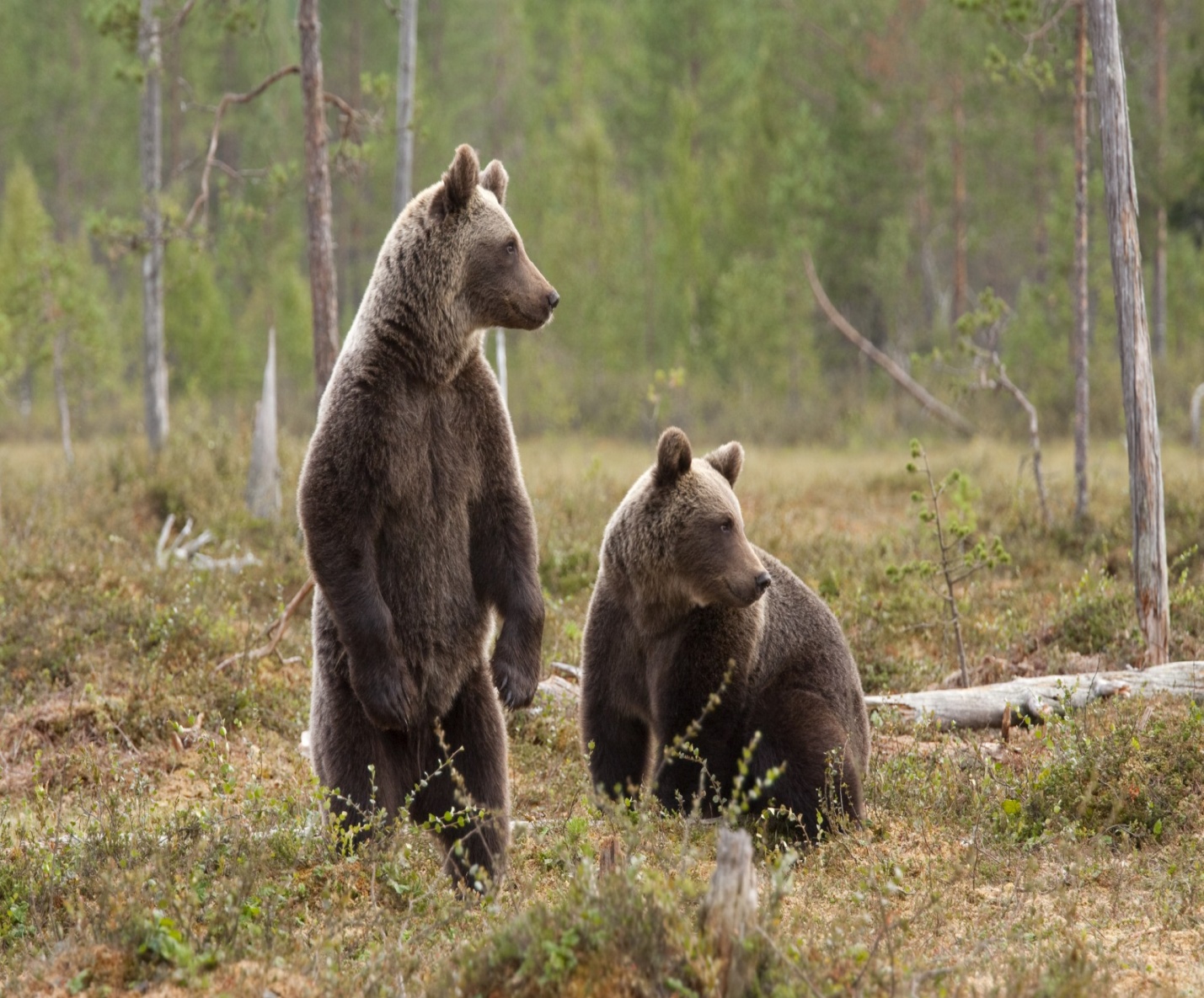 12143154165678179181019111213